от 20 декабря 2022 года  №  1126Об установлении особого противопожарного режима на территории   Звениговского муниципального района Республики Марий Эл  В соответствии со статьей 30 Федерального закона от 21 декабря 1994 г. № 69-ФЗ «О пожарной безопасности», постановлением Правительства Российской Федерации от 30 декабря 2003 г. № 794 «О единой государственной системе предупреждения и ликвидации чрезвычайных ситуаций», постановлением Правительства Российской Федерации от 16 сентября 2020 г. № 1479 «Об утверждении Правил противопожарного режима в Российской Федерации», постановлением Правительства Республики Марий Эл от 19 декабря 2022 г. № 544 «Об установлении особого противопожарного режима на территории Республики Марий Эл», в целях предупреждения пожаров и гибели на них людей, повышения бдительности населения и всех видов пожарной охраны в период подготовки и проведения новогодних и рождественских праздничных мероприятий, руководствуясь п. 6.1, Положения об Администрации Звениговского муниципального района Республики Марий Эл, Администрация Звениговского муниципального района Республики Марий ЭлПОСТАНОВЛЯЕТ:1. Установить с 26 декабря 2022 г. по 8 января 2023 г. на территории Звениговского муниципального района Республики Марий Эл особый противопожарный режим.2.На период установления особого противопожарного режима установить запрет на:проведение культурно-массовых мероприятий на объектах, имеющих нарушения требований пожарной безопасности, создающие угрозу безопасности жизни и здоровью людей;применение на объектах отдыха, общественного питания, в культурно-развлекательных учреждениях, в местах с массовым пребыванием людей фейерверков и других видов огневых эффектов;торговлю пиротехническими изделиями на расстоянии менее 100 метров от границ территорий образовательных организаций.3 Отделу образования Администрации Звениговского муниципального района, отделу культуры Администрации Звениговского муниципального района в период подготовки и проведения новогодних и рождественских праздничных мероприятий (далее - праздничные мероприятия):обеспечить соблюдение требований пожарной безопасности на подведомственных объектах (далее - подведомственные учреждения);организовать проведение внеплановых противопожарных инструктажей с работниками подведомственных учреждений с разъяснением действий при возникновении пожара и эвакуации людей из зданий;запретить применение (использование) пиротехнических изделий в помещениях и на территориях, прилегающих к зданиям подведомственных учреждений.через подведомственные учреждения организовать проведение профилактической работы с детьми и их родителями о соблюдении мер пожарной безопасности и действиях при пожаре.4. Рекомендовать главам городских и сельских администраций  Звениговского муниципального района в пределах полномочий в области пожарной безопасности, предоставленных им законодательством Российской Федерации, на период особого противопожарного режима:обеспечить своевременное создание в целях пожаротушения условий для забора воды из источников наружного противопожарного водоснабжения, расположенных в сельских населенных пунктах и на прилегающих к ним территориях, очистку подъездов к водоисточникам от снега;организовать патрулирование населенных пунктов с привлечением населения и членов добровольной пожарной охраны;организовать проведение разъяснительной работы среди населения, юридических лиц, в том числе осуществляющих розничную торговлю пиротехническими изделиями, в части соблюдения требований пожарной безопасности при распространении и использовании пиротехнических изделий;организовать информирование территориальных органов управления надзорной деятельности и профилактической работы Главного управления Министерства Российской Федерации по делам гражданской обороны, чрезвычайным ситуациям и ликвидации последствий стихийных бедствий по Республике Марий Эл о ставших известными местах изготовления, реализации и хранения пиротехнических изделий на территории муниципального образования, а также местах их использования при проведении культурно-массовых мероприятий;при необходимости своим решением определить в каждом населенном пункте места применения пиротехнических изделий и проинформировать об этом население, оборудовать места применения пиротехнических изделий информационными стендами о способах безопасного запуска пиротехнических изделий, в случае необходимости установить запрет на использование пиротехнических изделий;использовать в качестве украшения уличных елок сертифицированные электрические гирлянды;во взаимодействии с должностными лицами органов, осуществляющих государственный пожарный надзор, пожарной охраны, со средствами массовой информации организовать усиление противопожарной пропаганды и информирование населения о мерах пожарной безопасности;обеспечить соблюдение требований пожарной безопасности в период подготовки и проведения праздничных мероприятий.5.Рекомендовать руководителям предприятий, организаций и индивидуальным предпринимателям при производстве, хранении и реализации пиротехнических изделий обеспечить выполнение требований, установленных постановлением Правительства Российской Федерации от 16 сентября 2020 г. № 1479 «Об утверждении Правил противопожарного режима в Российской Федерации», решения Комиссии Таможенного союза от 16 августа 2011 г. № 770 «О принятии технического регламента Таможенного союза «О безопасности пиротехнических изделий».6. Контроль за исполнением настоящего постановления оставляю за собой.7. Настоящее постановление вступает в силу со дня его подписания. Рыбакова М.В.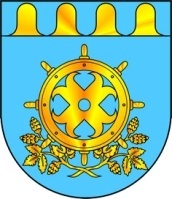 МАРИЙ ЭЛ РЕСПУБЛИКЫН ЗВЕНИГОВОМУНИЦИПАЛ РАЙОНЫН АДМИНИСТРАЦИЙЫНАДМИНИСТРАЦИЯЗВЕНИГОВСКОГО МУНИЦИПАЛЬНОГО РАЙОНАРЕСПУБЛИКИ МАРИЙ ЭЛПУНЧАЛПОСТАНОВЛЕНИЕИ.о. главы Администрации                                                С.В.Петров